                   Звіт про результати анкетування самооцінки учнів Анкетування проводилося у 2022 році. Шляхом анкетування здобувачів освіти одержано 37 заповнених анкет. Найактивнішими були учні 11 класу (17 респондентів, 45,9%), 10 класу ( 12 респондентів, відповідно 32,4%), учні 9класу (8 респондентів, 21,7%). Основні висновки за результатами опитування1. Вам подобається перебувати у школі?8,1% - дуже подобається,70,3% - подобається, 21,6% - не дуже подобається, 0% - не  подобається.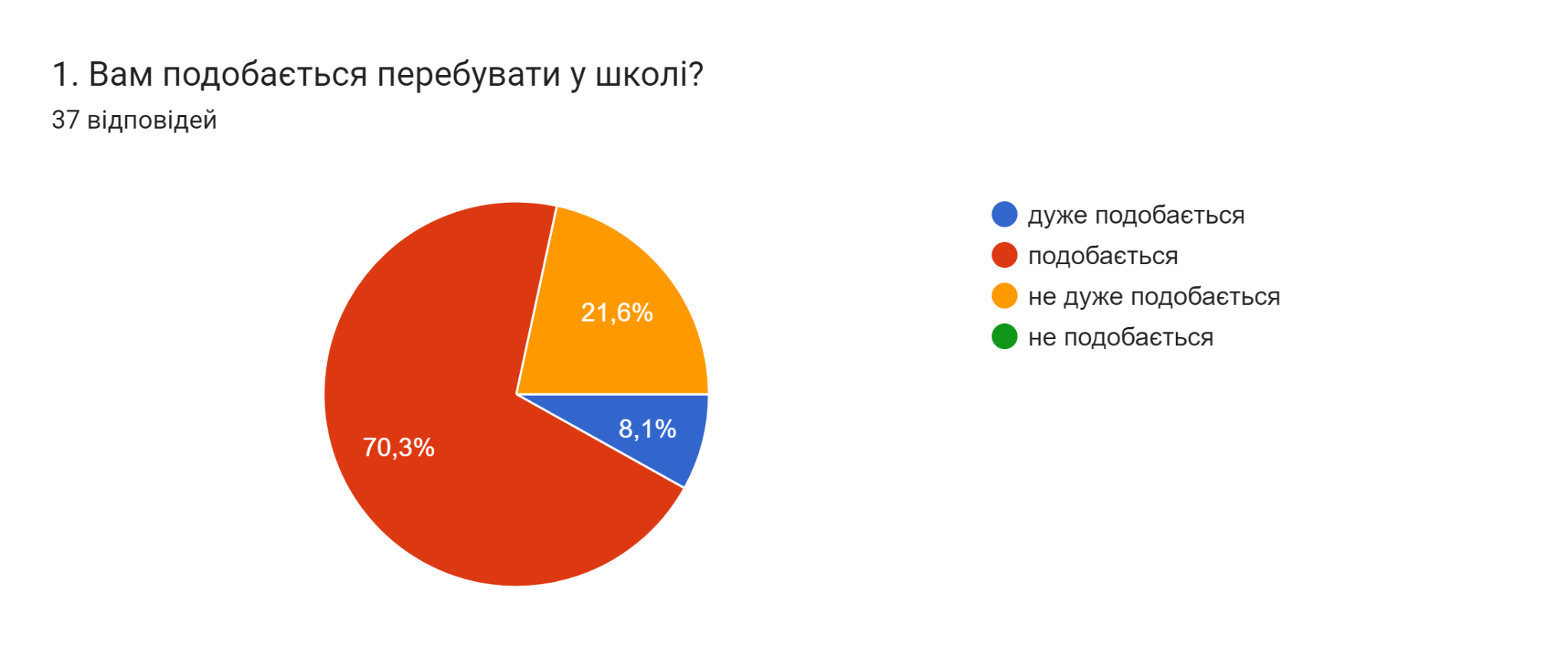 2. Вам комфортно в школі? 16,2% - комфортно, 78,4% - в цілому комфортно,  5% - не дуже комфортно,  0% - не комфортно.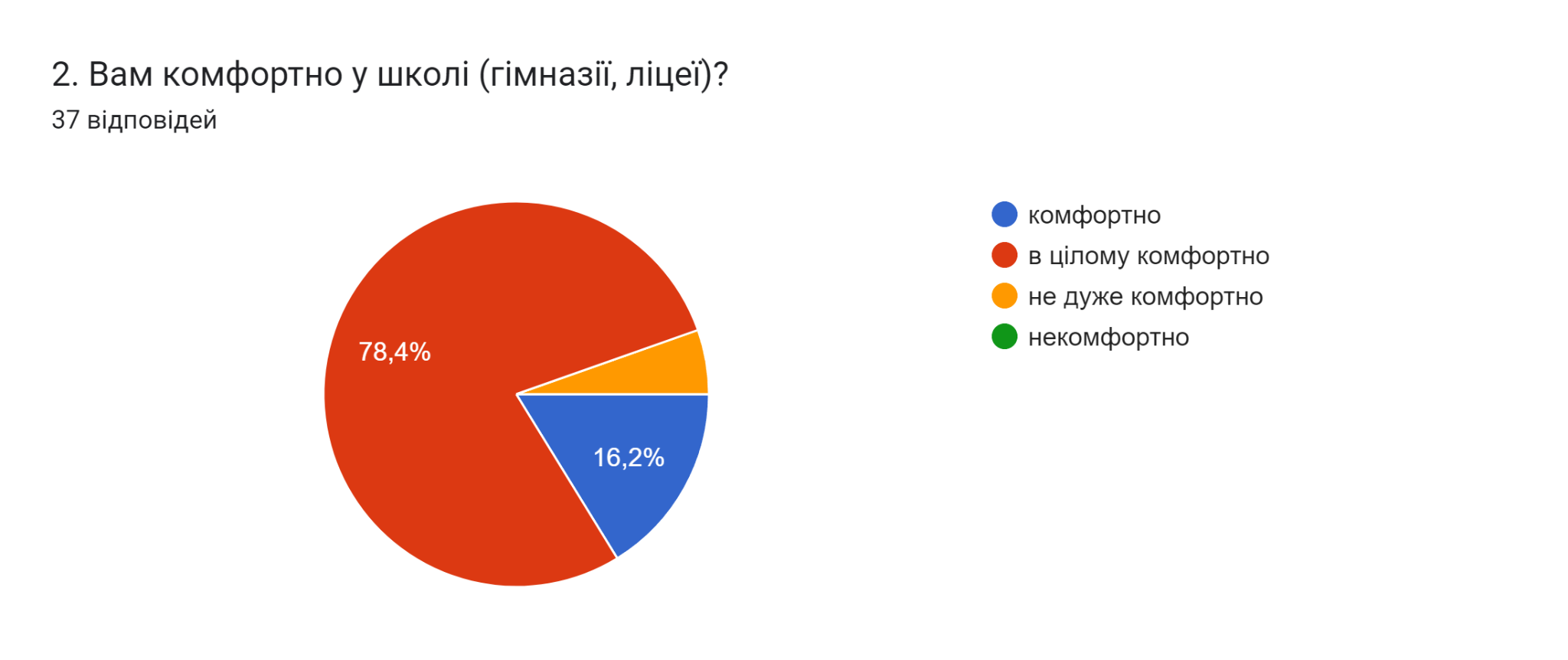 3. Ви задоволені розкладом занять? 40,5 % - так, цілком задовольняє, 51,4% - переважно задовольняє, 6,1 % - переважно не задовольняє,  2% - цілком не задовольняє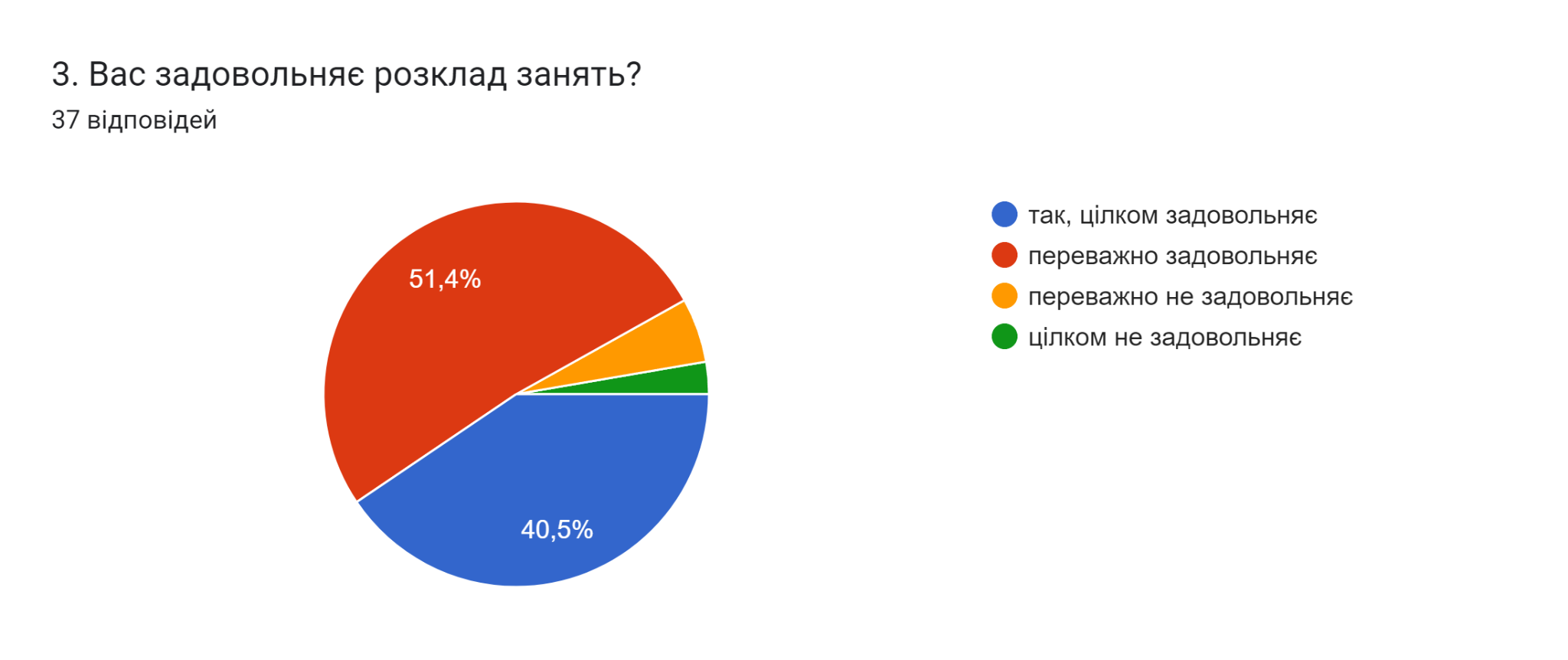 4. Якщо розклад не задовольняє, то чому?16,8% -  не знаю29,4% - багато важких уроків підряд;17,1% - тому що багато важких уроків підряд та немає часу підготуватись; 36,7% - мене задовольняє розклад занять;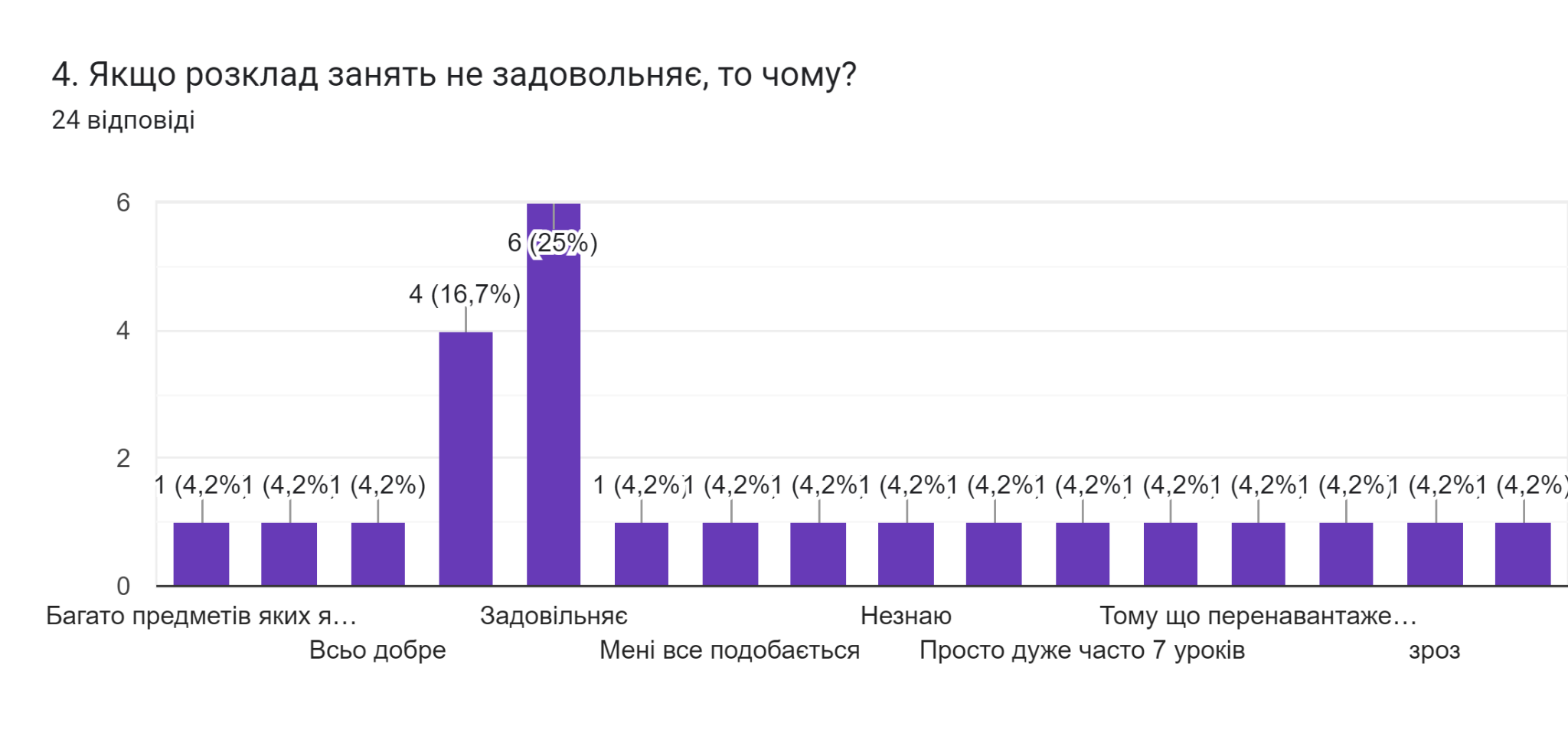 5. Як ви оціните за 4-бальною шкалою (1 - дуже погано…. 4 - відмінно) ? - облаштування території навколо гімназії (1- 0%, 2 – 6,7%, 3 –41,2%, 4 – 52,1%) - чистота навчальних кабінетів (1 - 1,4%, 2 – 17,8%, 3 – 48,9%, 4 – 31,9%) - чистота туалетних кімнат (1 - 11,8%, 2 – 17,2%, 3 – 37,4%, 4 – 33,6%)  - чистота у спортивній залі (1 - 0%, 2 – 18,6%, 3 – 31,5%, 4 – 49,9%)- чистота у їдальні (1 - 12,6%, 2 – 1%, 3 – 50,3%, 4 – 36,1%) - температурний режим у гімназії (1 - 20%, 2 – 20%, 3 – 38,1%, 4 – 21,9%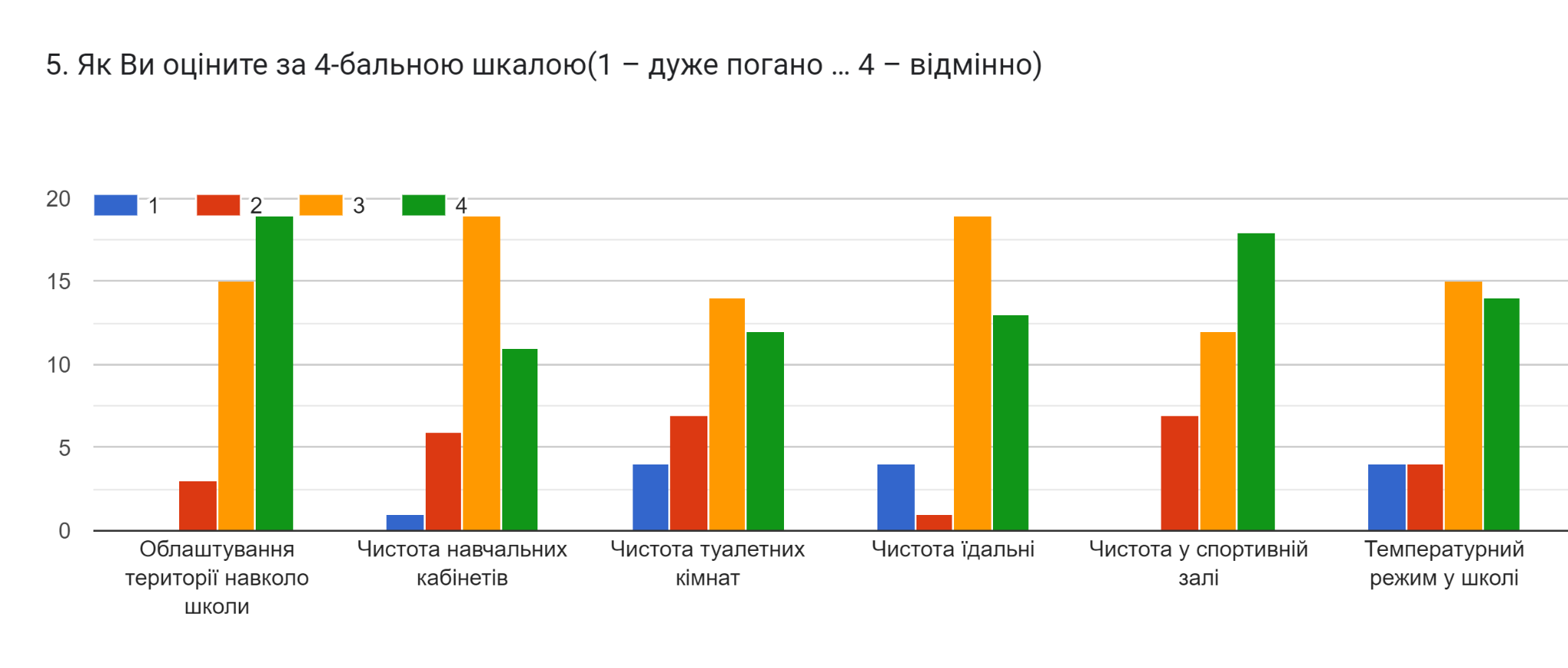 6. Чи є харчування, яке пропонує їдальня смачним та корисним?  21,6% - так їжа в їдальні завжди смачна та корисна,  29,7% - як правило їжа в їдальні смачна та корисна, 45,9% - не знаю, бо не харчуюсь в їдальні,  2,8% - їжа несмачна.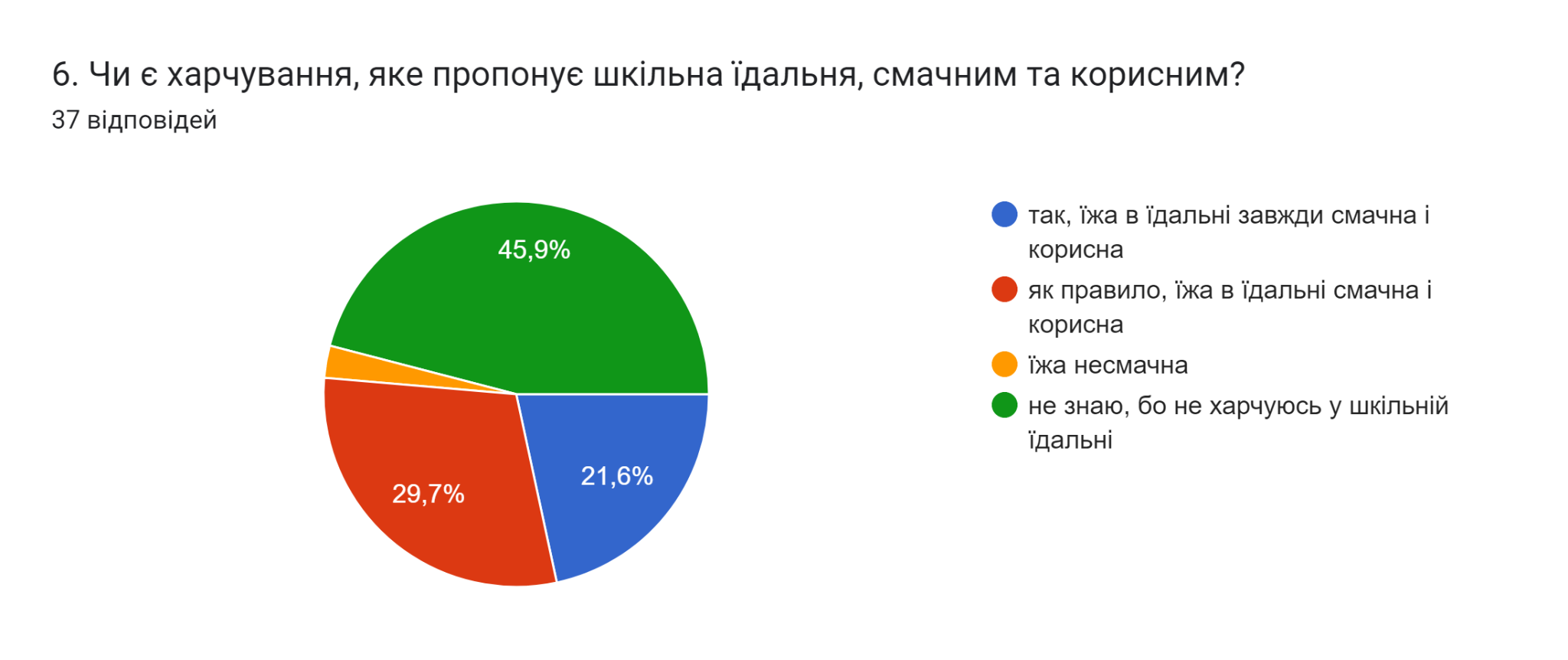 7. Інформують Вас учителі, керівництво школи щодо правил охорони праці, техніки безпеки під час занять, пожежної безпеки, правил поведінки під час надзвичайних ситуацій? 45,9% - так регулярно, із залученням спеціальних служб (пожежна, надзвичайних ситуацій та інші),  45,9% - так регулярно вчителі інформують під час проведення навчальних занять,  5% - у поодиноких випадках,3,2% - не інформують взагалі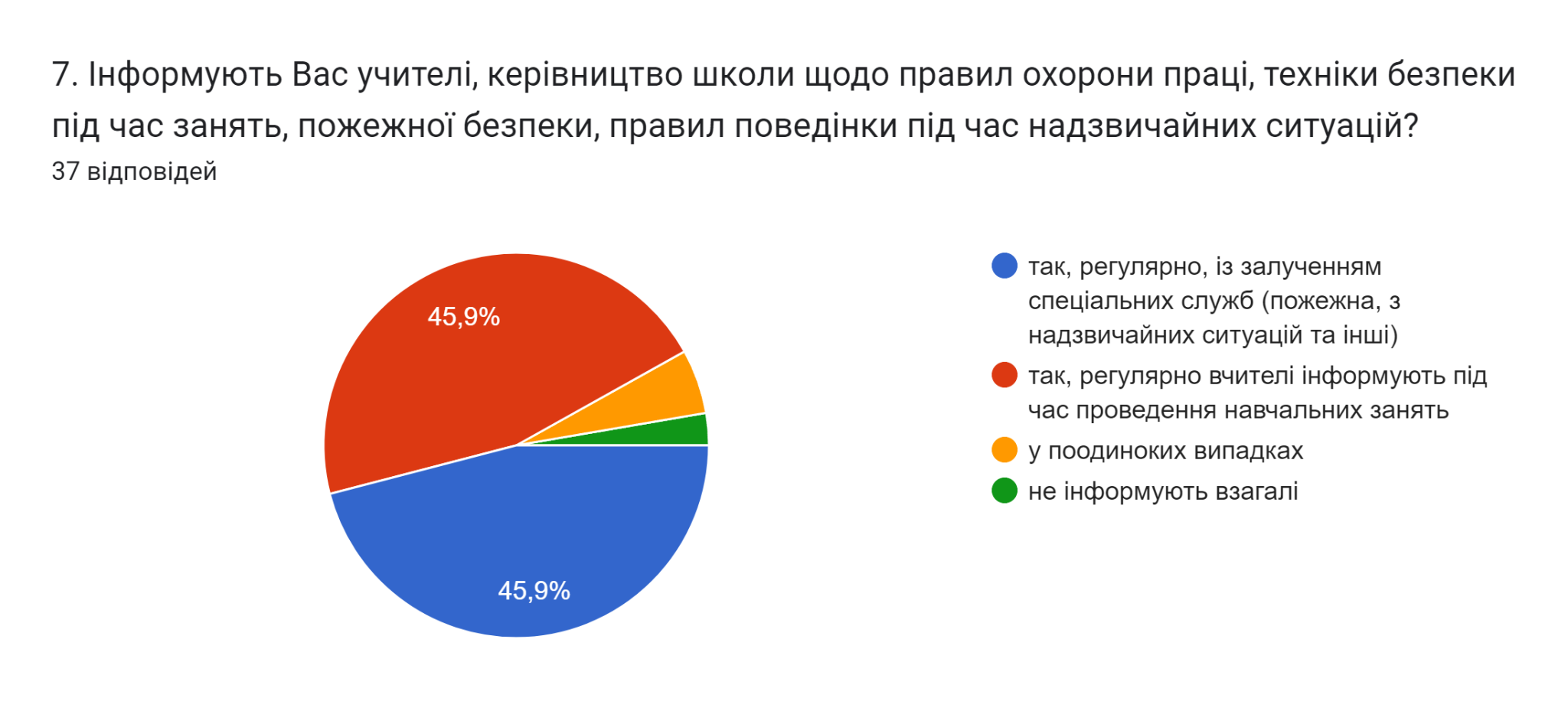 8. Чи використовується під час навчання та позаурочних заходів наступне обладнання: - Лабораторне (постійно - 2,5%, часто – 48,3%, іноді – 43,6%, ніколи – 5,6%); - Мультимедійне (постійно - 1%, часто – 28,7%, іноді – 59,8%, ніколи – 10,5%); - Комп’ютерне (постійно - 29,4%, часто – 52%, іноді – 14%, ніколи – 4,6%); - Інтернет (постійно – 48,3%, часто – 33,9%, іноді – 17,8%, ніколи – 0%); - Візуалізація корисної інформації (карти, графіки, формули тощо) (постійно – 33,2%, часто – 35,2%, іноді – 31,6%, ніколи – 0%); - наочність (постійно – 14,9%, часто – 38,8%, іноді – 35,3%, ніколи – 11%); - спортивна зала/ спортивний майданчик (постійно – 50,4%, часто – 42,3%, іноді – 7,3%, ніколи – 0%); - Спортивний інвентар (постійно - 25,5%, часто – 64,7%, іноді – 9,8%, ніколи – 0%)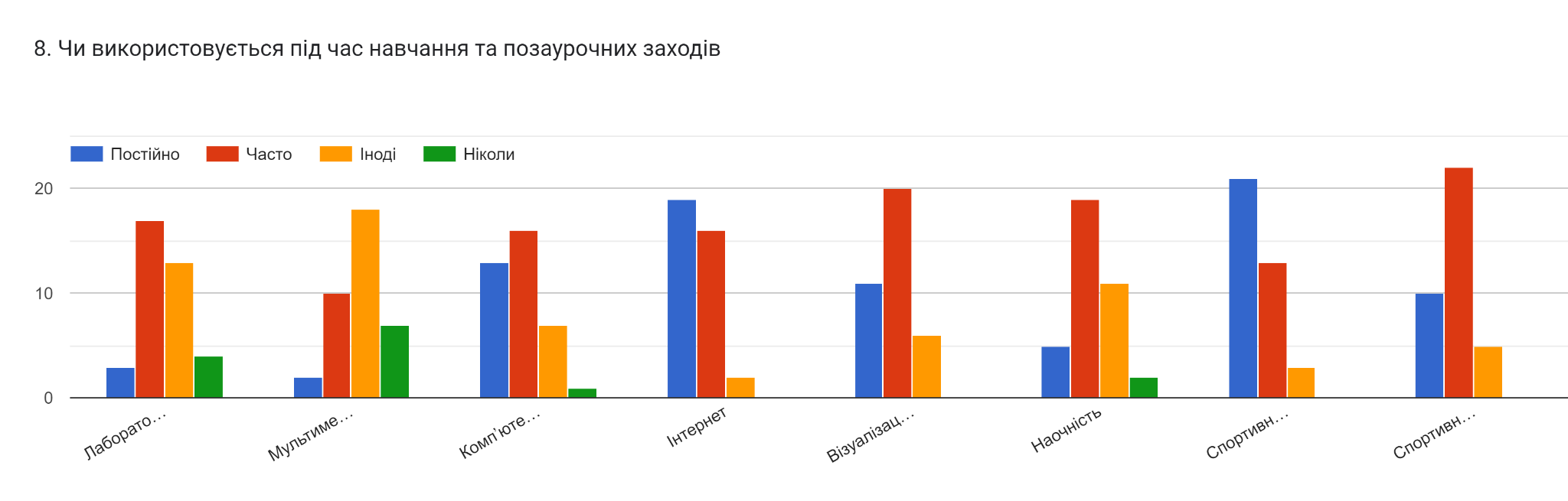 9. Чи почуваєтеся Ви у безпеці, перебуваючи в школі? 40,5% - так, мені безпечно, 54,1% - здебільшого, так,  4% - здебільшого, ні, 4% - я не почуваюся в безпеці10. Звідки Ви отримуєте інформацію про те, що таке булінг, інші форми насильства? 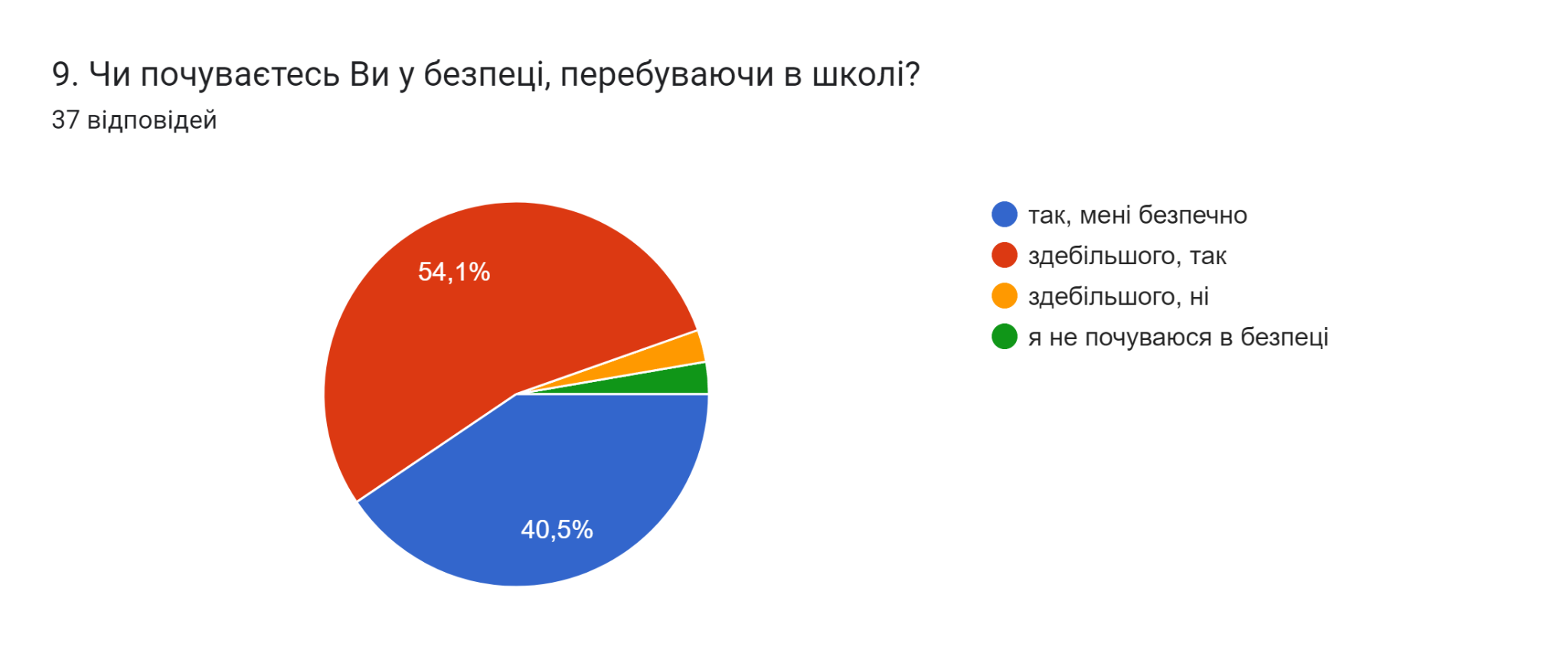 14,2% - з інтернету;16,5% - від вчителів;46,6% - від класних керівників і психолога; 12.6%- від  шкільного психолога; 10,1%- від вчителів і шкільних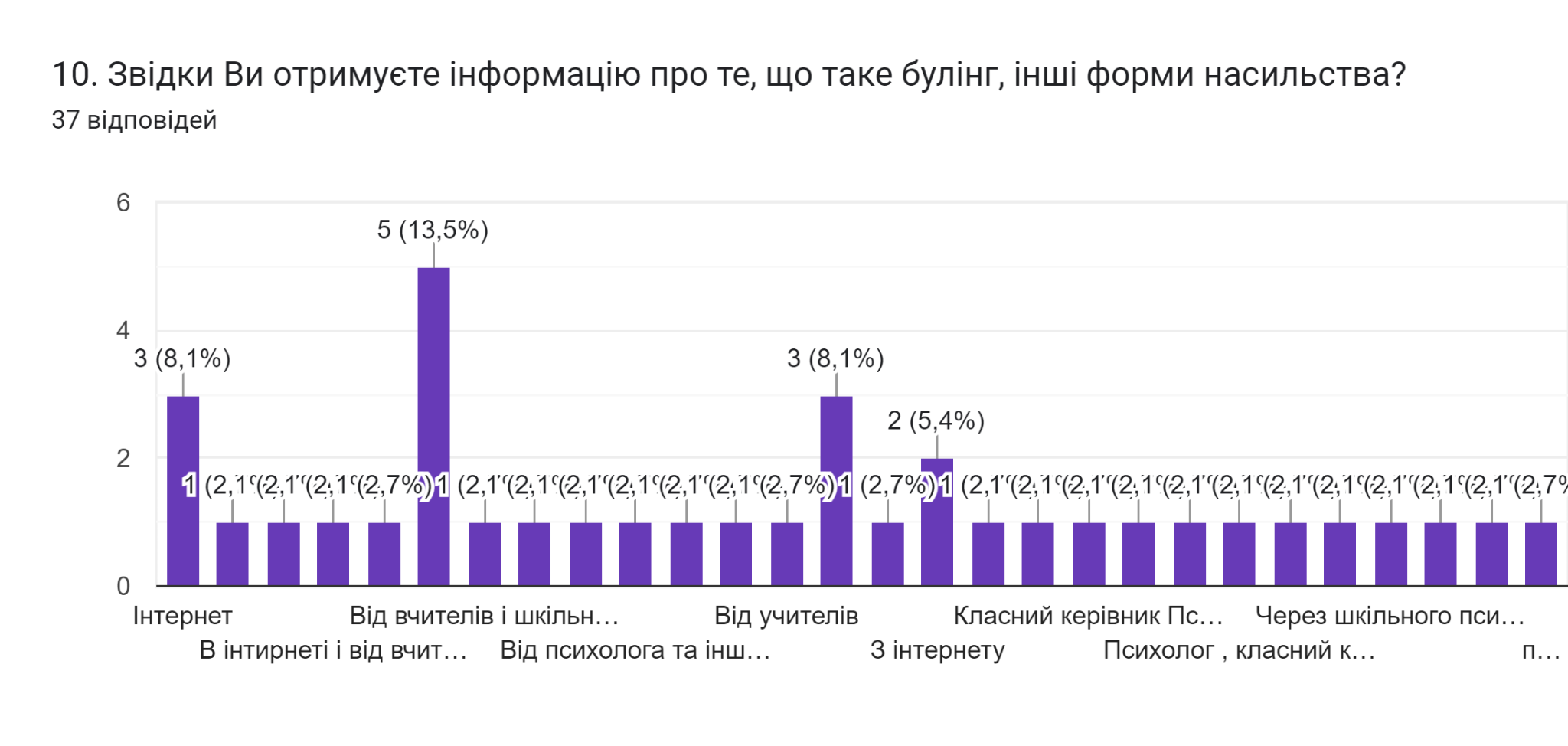 11. Чи відчуваєте Ви у школі булінг/цькування (систематичні дії(або бездіяльність) учасників освітнього процесу, які полягають у психологічному, фізичному, економічному, сексуальному насильстві? 78,4% - не відчуваю, мені комфортно у школі  і класі,21,6% - щодо мене були поодинокі випадки агресії або кепкування, 0% - досить часто відчуваю агресію і кепкування щодо себе, мені психологічно некомфортно, 0% - постійно відчуваю цькування, я не хочу відвідувати школу.12. Якщо ви потерпали від булінгу/цькування в школі, то від кого? 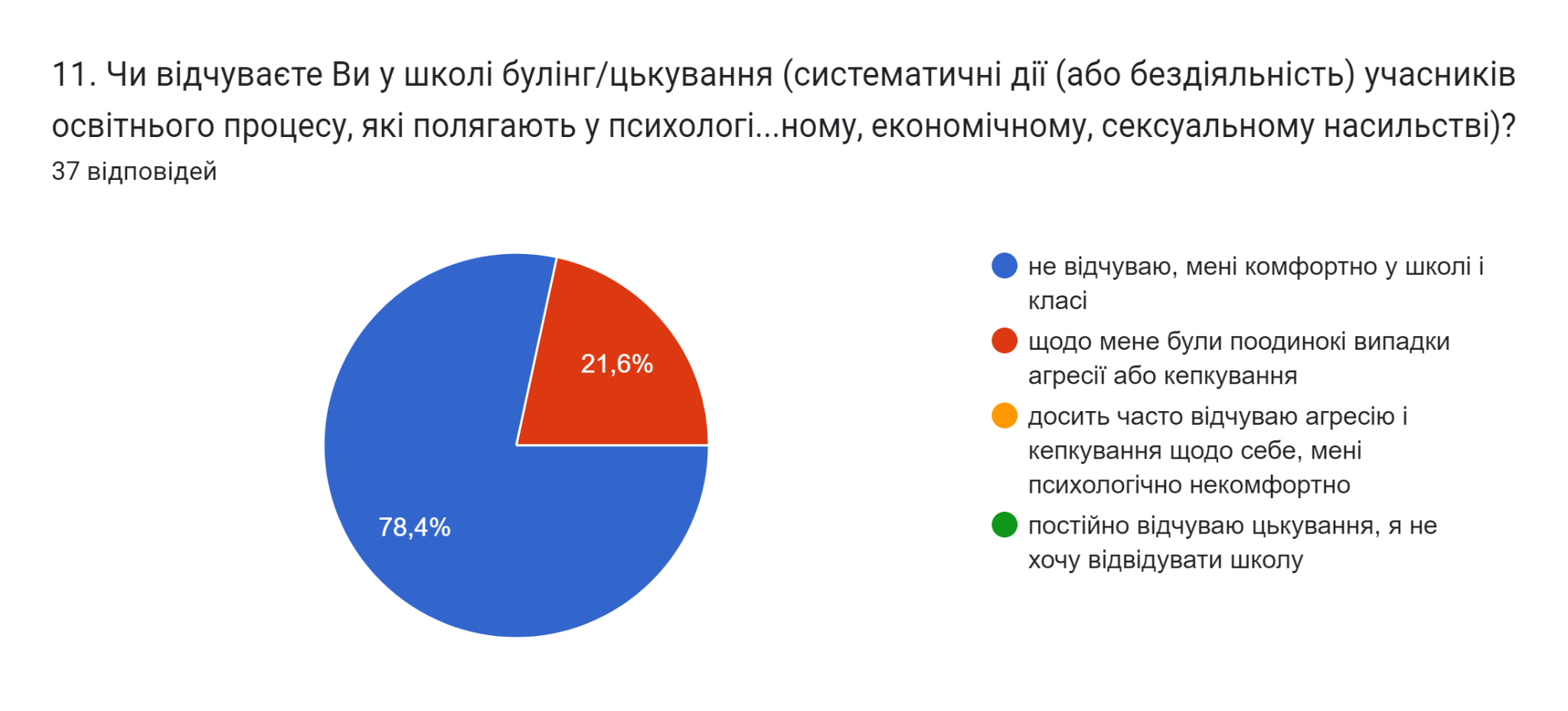  8,1% - від директора, 0%   - від заступник(и) директора, 5,4% - від технічного персоналу школи, 8,1% - від батьків інших учнів,18,9% - однокласники, 5,4% - учителі, 18,9% - інші учні школи, 10,8 % - класний керівник,24,4% - не потерпав.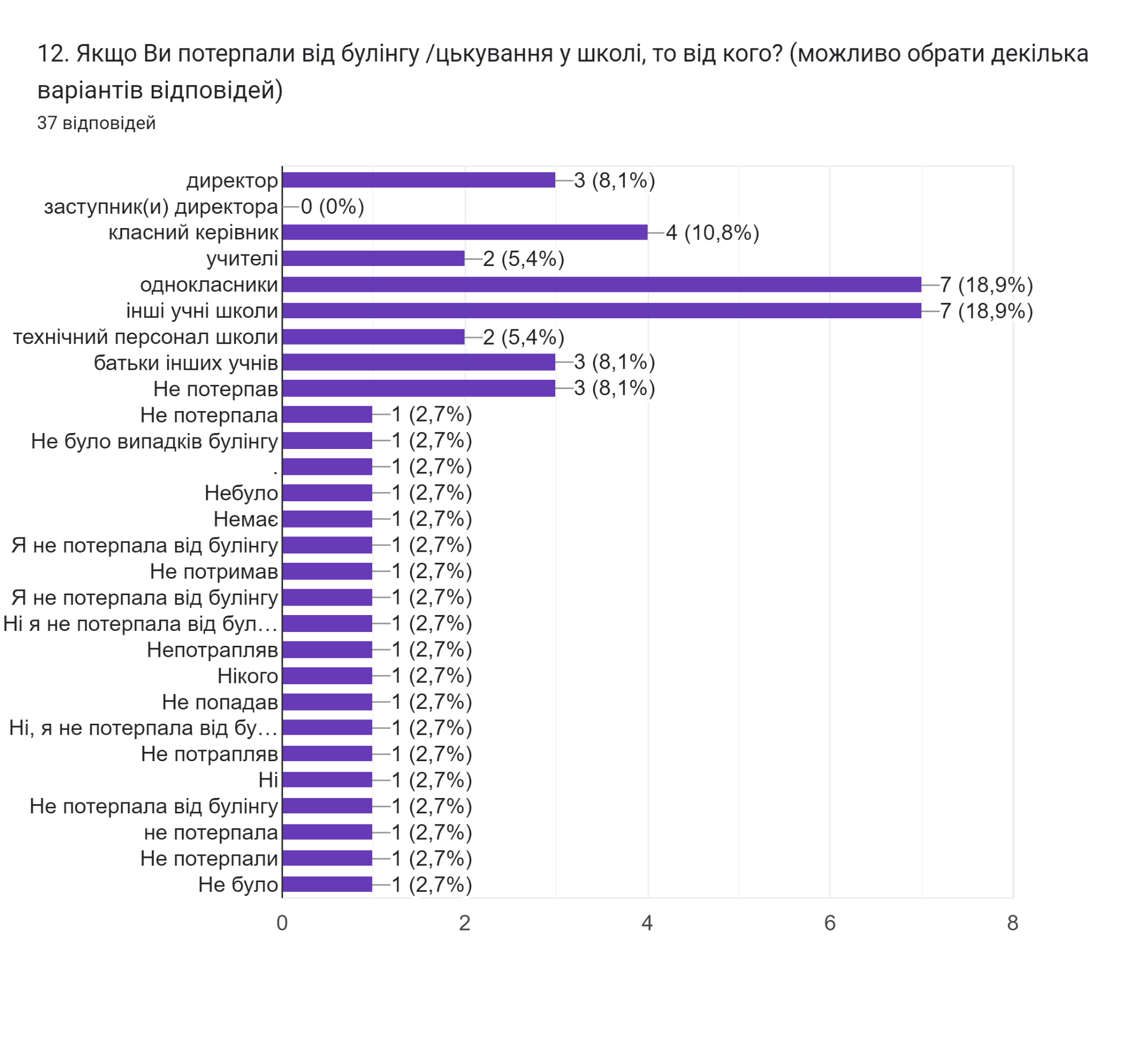 